Краткосрочный проект  в средней группе на тему:"Лучшие моменты осени"МБДОУ№13 «Колобок»Воспитатели: Капкаева Е.А.                                                                                                   Кунова О.В.Вид проекта:Групповой, познавательно-исследовательский, творческий, игровой.Сроки реализации: 21.10.22. – 03.11.22.Участники проекта:дети, воспитатели средней группы, родители воспитанников.Осень – это золотая крона деревьев,  шуршащая листва под ногами. А сколько всего можно интересного узнать, благодаря этой удивительной поре. Мы взрослые уже не так воспринимаем окружающий мир, как наши малыши – мы потеряли веру в волшебство и сказку.Мы не стараемся придумывать что-нибудь интересное и замысловатое – ведь у нас еле-еле сил хватает на работу и домашние заботы. А для малыша осень столько чудесного и необычного приносит. Согласитесь, что большим приключением для малыша будет поход в осенний парк. Это нам кажется, ну что там может быть такого особенного? Но мы глубоко заблуждаемся. Для ребёнка – это возможность взглянуть на мир совершенно другими глазами.Что ни говори, а сбор гербария — это возможность дать волю своей фантазии. Ведь один и тот же листочек может вызвать у детей разные ассоциации. Кому-то из малышей он напомнит гномика, а кому-то ежика. Но, гербарий не только развивает фантазию, он еще позволяет создавать удивительные детские шедевры. Ведь вернувшись с прогулки, малыш будет бережно сушить свои листик, чтобы потом сделать подарок своей любимой маме.Актуальность проекта:Огромную роль в экологическом образовании дошкольников играет практическая, исследовательская деятельность в природных условиях, что в свою очередь способствует развитию любознательности. Одно из определений любознательности в «Словаре по общественным наукам» звучит, как «активный интерес к окружающему миру, к явлениям, к людям», и задача педагогов развивать это «активный интерес».Экологическое образование будет более эффективным, если изучать природу не только по картинкам и фотографиям, но и через эмоциональное восприятие деревьев, трав, через прямой контакт ребенка с природой.В любом городе, поселке есть интересные для наблюдений природные объекты: деревья, травы, насекомые, птицы.Изучать их лучше в процессе проектно-исследовательской деятельности - это один из перспективных и эффективных методов обучения и воспитания детей дошкольного возраста.Цель:расширять и систематизировать знание детей об осени, как о времени года, ее признаках и явлениях.Задачи:углубить. представления об изменениях в природе осенью;развивать умения наблюдать за живыми объектами и явлениями неживой природы;привлечь внимания к окружающим природным объектам;развивать умение видеть красоту окружающего природного мира, разнообразия его красок и форм;пополнить и обогатить знания детей по лексическим темам: «Осень», «Овощи», «Фрукты»;расширить представление о многообразии и пользе овощей и фруктов, созреваемых в осенний период;воспитывать нравственные и духовные качества ребёнка во время его общения с природой.Предполагаемые результаты:Ребенок:углубляет и расширяет знания об осени, ее признаках и дарах;Пополняет словарный запас;развивает навыки общения и речь, пространственную ориентацию;стимулирует познавательные интересы и расширяет кругозор;разнообразит способы сотрудничества;развивает художественно-творческие навыки.Используемые виды деятельности:НОД;Игровая;Чтение художественной литературы;Изобразительная;Труд ;Конструирование из природных материалов.Экскурсия в парк.Продукт проектной деятельности.Выставка поделок из природного материала «Осенняя фантазия».Праздник осени.Содержание практической деятельности по реализации проекта.1 этап. Организационно-подготовительный этап.Воспитатели:Подбор материала и оборудования для занятий, бесед, с\р игр с детьми.Музыкальный руководитель:Подбор песен, музыкальных игр, танцевальных композиций, связанных с тематикой проекта.Сотрудничество с родителями:Оформление папок – передвижек для родителей по теме проекта, подборка фотографий, литературы.Совместное с детьми изготовление поделок из природного материала для выставки «Разноцветная осень».2. этап. Практический.Сюжетно-ролевые игры: «Овощной магазин», «Магазин цветов».Дидактические игры: «Жизнь в семенах», «Грибная полянка», «Зимние запасы», «Наряды матушки-земли», «Узнай по описанию», «Чудесный мешочек", «Что растёт на грядке?»,ТрудСовместное украшение группы к осеннему празднику.Сбор природного материала на прогулке.Посильное оказание помощи в уборке листьев с площадки.Сбор гербария.ПознаниеСенсорное развитие: рассматривание и обследование муляжей и трафаретов овощей, фруктов, грибов, листьев.Ознакомление с природой:- беседы «Золотая осень», «Овощи», «Фрукты», «Цветы осенью», «Ягоды», «Грибы», Осенний лес», «Поздняя осень», «Животный и растительный мир осеннего леса»;«Жизнь природы осенью», «Как заполнять календарь природы?», «Овощи и фрукты на нашем столе», «Уходит золотая осень»;- экскурсия в осенний парк.- цикл наблюдений: «Что цветет на нашем участке в начале сентября?», «Какие они- цветущие растения?», «Кто помогал цветам расти?», «Что было сначала, что будет потом?», «Соберем семена садовых цветов», «Украсим группу, красивыми цветами», «Где еще растут садовые цветы?», «Нужно ли собирать семена дикорастущих растений?», «Чем отличается ель от других деревьев осенью?», «Почему осенью птицы прилетают к жилищам людей?», «Почему исчезли насекомые?»КоммуникацияТворческое рассказывание детей по темам «Мы гуляли на участке», «Что я видел в парке?»Рассматривание иллюстраций об осени, составление описательных рассказов.Составление описательных рассказов об овощах и фруктах.Чтение художественной литературыПословицы, поговорки, загадки об осени.Чтение и заучивание стихотворений об осени: Ю. Тувим "Овощи", А. Пушкин «Уж небо осенью дышало…», А. К. Толстой «Осень, обсыпается весь наш бедный сад…».Чтение детям: И. Соколов- Микитов «Листопадничек».Художественное творчествоРисование: «Золотая осень», «В саду созрели яблоки», «Ветка рябины», «Идет дождь», натюрморт из фруктов.Лепка: «Фрукты», За грибами в лес осенний», «Осенний ковер», «Берёзки».Аппликация: «Ваза с фруктами», «Огурцы и помидоры лежат на тарелочке», «Осенний ковер», «Грибы», «Букет цветов»Конструирование: «Грибок» (из бумаги), «Осенний ковер» (природный материал).Самостоятельная художественная деятельность детей: изготовление объемных фигур овощей из соленого теста, разукрашивание их акварельными красками.МузыкаСлушание: П. И. Чайковский "Времена года".Разучивание песен об осени.Культурно - досуговая деятельность: «Праздник осени». Конкурс чтецов на лучшее стихотворение об осени. Осенняя викторина, оформление выставки семейных поделок:  «Осенняя фантазия».3-й этап – заключительный.Подведение итогов: выставка детских работ «Осенняя фантазия».Итог: У детей сформировался интерес к осенней природе, к дарам осени. Расширился кругозор и увеличился словарный запас. Дети научились делать простейшие причинно – следственные выводы.Поощрение участников выставки «Осенняя фантазия».Подведение итогов проекта.Беседа об осениЦЕЛЬ:
1.  расширять и систематизировать знание детей об осени; учить детей чувствовать печаль осенней природы, отвечать на вопросы полным предложением; активизировать речь детей; развивать связную речь, умение употреблять сложносочиненные и сложноподчиненные предложения; воспитывать эстетическое отношение к окружающему мируПересказ произведения В. Чаплиной «Лес осенью»ЦЕЛЬ:
упражнять детей в пересказе, передавая текст точно, последовательно; развивать память, мышление; воспитывать умение слушатьРассматривание  картины об осени И. Левитана «Золотая осень».ЦЕЛЬ:
продолжать учить детей внимательно рассматривать картины великих художников, сравнивать их, делать свои умозаключения; развивать наблюдательность, интерес к пейзажной живописи; воспитывать чувство прекрасного в процессе восприятия картинЗаучивание стихотворения Н. Егоровой «Листопад»ЦЕЛЬ:
учить детей выразительно читать стихотворение наизусть, передавать интонацией спокойную грусть осенней природы, чувствовать, понимать и воспроизводить образный язык стихотворения; развивать эстетическое восприятие литературных произведений; воспитывать любовь к окружающей природеЧтение произведения В. Сутеева «Под грибом»ЦЕЛЬ:
продолжать учить детей внимательно и заинтересованно слушать сказку; развивать интерес к художественной литературе; воспитывать дружелюбие, заботливое отношение друг к другу загадки о грибахПересказ произведения Я. Тайца «По грибы»ЦЕЛЬ: 
продолжать учить детей связно, последовательно и выразительно пересказывать литературное произведение, используя авторские слова и выражения; развивать связную речь; воспитывать интерес к художественной литературеБеседа по итогам экскурсии «Осень золотая в гости к нам пришла»ЦЕЛЬ: 
продолжать учить детей содержательно, эмоционально рассказывать об интересных фактах и событиях; развивать речь как средство общения; воспитывать эстетическое видение природы, желание оберегать ее и любитьЗаучивание стихотворения А. С. Пушкина «Уж небо осенью дышало...»ЦЕЛЬ: 
учить детей выразительно читать наизусть стихотворение, передавая интонацией любование осенней природой, чувствовать, понимать и воспроизводить образный язык стихотворенияСоставление рассказов по стихотворениям об осениЦЕЛЬ: 
учить детей составлять рассказы об осени по стихам разных авторов, использовать в речи образные слова и выражения; развивать творческое воображение, монологическую речь; воспитывать любовь к поэтическому словуРассматривание и сравнение картин И. Левитана «Золотая осень» и «Поздняя осень»ЦЕЛЬ: 
продолжать учить детей рассматривать пейзажи великих художников последовательно и внимательно, подводя детей к пониманию содержания и средств выразительности; развивать эмоциональную отзывчивость на изображение пейзажа; воспитывать эстетический вкус к художественному искусствуСоставление описательного рассказа по схеме: « Осень» ЦЕЛЬ: 
продолжать учить детей составлять описательные рассказы по опорной схеме; развивать умение четко, последовательно излагать свои мысли; воспитывать доброжелательное отношение к рассказам детей.Рекомендации родителям.Просим Вас: 
-  Прочитать нам произведения об осени Е. Трутневой «Листопад», И. Бунина «Лес, точно терем расписной», К. Бальмонта «Веселая осень»; стихотворения      М. Иверсен «Падают, падают листья»;
-  выучить стихотворение И. Бунина или А. Толстого об осени
-  погулять по осеннему лесу, посмотреть листопад;
-  составить букет из осенних листьев.
-  посетить музей изобразительных искусств или картинную галерею;
-  заучить приметы и загадки об осени;
-  сделать фотографии со своим ребёнком на тему: «Осенние деньки»
-  сделать поделки из природного материала.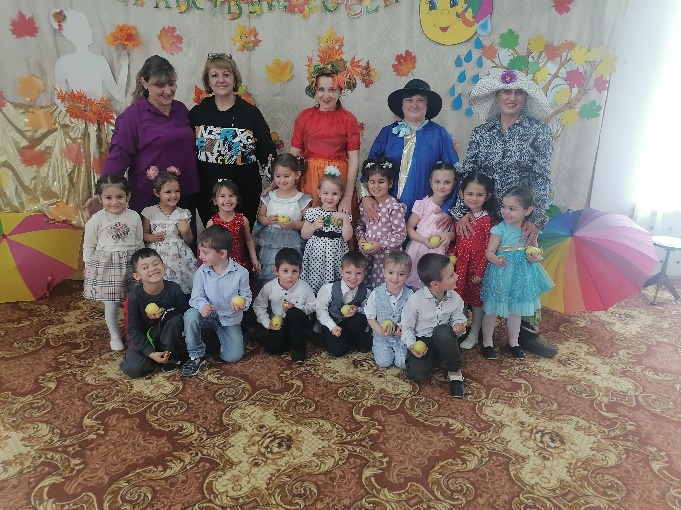 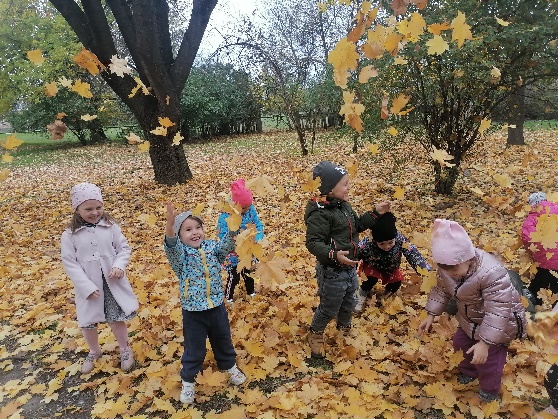 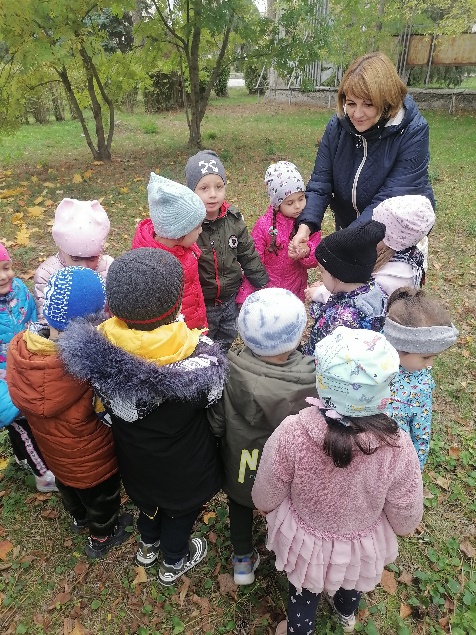 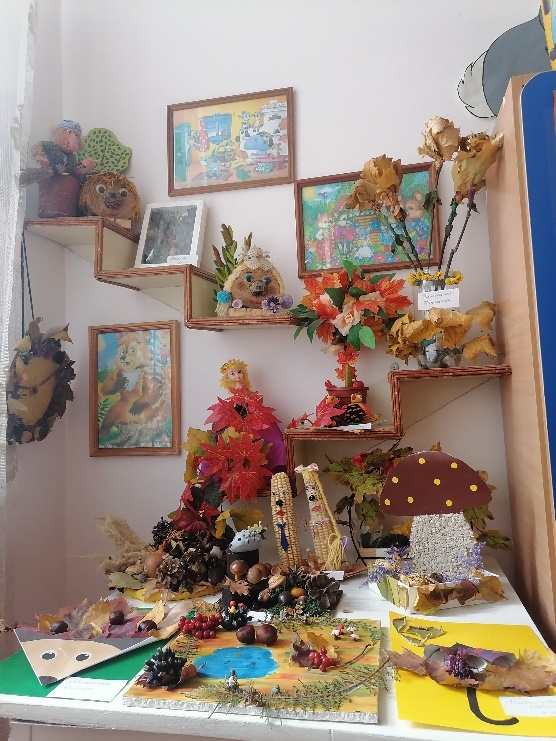 